О проведении районного конкурса сочинений о профессиях «Билет в будущее»В рамках проведения мероприятий подпрограммы «Популяризация рабочих и инженерных профессий в Республике Татарстан на 2014-2020 годы» Государственной программы «Содействия занятости населения Республики Татарстан на 2014-2020 годы» утвержденной Постановлением Кабинета Министров Республики Татарстан от 9.08.2013г. N 553 ( в ред. Постановления КМ РТ от 17.02.2014 №92, от 01.12.2014 №936, от 26.03.2015 №186, 28.08.2015 №626) , Исполнительный комитет Муслюмовского мунициального района ПОСТАНОВЛЯЕТ:                         Провести районный конкурс сочинений о профессиях «Билет в будущее» среди учащихся 7-10 классов общеобразовательных и  средних школ Муслюмовского муниципального района (далее – Конкурс) в 2016 году.Утвердить прилагаемое Положение о районном конкурсе сочинений о профессиях «Билет в будущее» (далее – Положение) согласно Приложению №1.Утвердить прилагаемый состав Конкурсной комиссии по подведению итогов районного конкурса сочинений о профессиях «Билет в будущее» согласно Приложению № 2.Конкурсной комиссии  рекомендовать: - организовать подведение итогов Конкурса в соответствии с Положением, утвержденным настоящим постановлением; - подготовить план мероприятий по проведению Конкурса и торжественному награждению победителей.Контроль за исполнением настоящего постановления возложить на заместителя Руководителя Исполнительного комитета Муслюмовского муниципального района Султанова Р.З.РуководительИсполнительного комитета 			     А.З. ХамматовПриложение № 1 к постановлению Исполнительного комитета Муслюмовского муниипальногорайона» РТ№ ____  от «___»_____ 2016г. ПОЛОЖЕНИЕо районном конкурсе сочинений о профессиях «Билет в будущее» среди учащихся 7-10 классов общеобразовательных учреждений Муслюмовского муниципального района Республики Татарстан1.Общие положенияНастоящее Положение определяет основные цели, порядок и условия проведения районного конкурса сочинений о лучшей профессии «Билет в будущее» среди учащихся старших классов общеобразовательных учреждений Муслюмовского муниципального района Республики Татарстан (далее - Конкурс).Учредителем и организатором Конкурса является Отдел образования Исполнительного комитета Муслюмовского муниципального  района Республики Татарстан (далее - Организатор). Организатор осуществляет общее руководство организацией, проведением конкурса и подведением итогов.Конкурс проводится среди учащихся 7-10 классов общеобразовательных школ муниципального района с 23 сентября по 13 октября 2016 года.2.Цель и задачи проведения конкурса2.1.	Цель конкурса - обеспечение реализации государственной политики развития кадрового потенциала Республики Татарстан.2.2.Задачи конкурса-развития интереса к осознанному выбору  будущей  профессии;-поднятия престижа рабочих и инженерных профессий;-поднятия престижности профессионально-технического образования-развитие умения творчески (креативно) мыслить3.Критерии оценки конкурса3.1.	На конкурс принимаются работы под названием «Моя профессия – мое будущее». Работы должны быть посвящены различным профессиям, отражать специфику рабочих специальностей и перспективу рабочих профессий в будущем. Конкурсные работы могут быть выполнены в форме :                   - сочинения - рассказа (рассуждения)                   - стихотворения;                   - картины (рисунка);                  - видеоролика. 3.2.Конкурсные работы оцениваются согласно   Приложения №2 к настоящему постановлению Конкурсной комиссией по подведению итогов районного конкурса сочинений о профессиях  «Билет в будущее» среди учащихся 7-10 классов общеобразовательных учреждений Муслюмовского муниципального района в 2016 году.4. Представление заявки и конкурсной работы       4.1.Заявка для участия в конкурсе согласно Приложению №1 к настоящему Положению с приложением конкурсной работы, подписанной автором на лицевой стороне каждой страницы внизу в левом углу, представляются учащимися 7-10 классов общеобразовательных учреждений Муслюмовского муниципального района в Государственное казенное учреждение «Центр занятости населения Муслюмовского района» по адресу: Р.Т. Муслюмовский район с. Муслюмово ул. Пушкина д.47.       4.2.Конкурсные работы могут быть представлены на государственных языках Республики Татарстан.       4.3.Объем конкурсной работы в форме сочинения-рассказа (рассуждение) и стихотворения не должен превышать 3 страниц машинописного текста формата А4, размером шрифта 14, Times New Roman, полуторный интервал (не включая титульный лист). Конкурсные работы должны быть представлены на бумажном и электронном носителях, которые помимо самих работ могут содержать презентацию сочинения не более 5 страниц, краткую биографию учащегося и аннотацию к Конкурсной работе на 1 листе.       На титульном листе сочинения необходима указать данные в следующем порядке:             а. информация об участнике Конкурса: фамилия, имя, отчество; полное наименование образовательного учреждения, класс; почтовый индекс, адрес проживания, контактный телефон;             в. Информация об учебном заведении: почтовый индекс, полное наименование, контактный телефон, адрес, фамилия, имя, отчество директора.       4.4.Конкурсная работа картина (рисунок) может быть выполнен в любом жанре (графика, живопись) и технике (тушь, гуашь, акварель, астель, гравюра, смешанная техника, карандаш) Принимаются картины (рисунки), выполненные на бумаге формата не менее А4 и не более А3. В нижнем правом углу должна быть указана информация об авторе рисунка и название работы. Не допускаются к участию в конкурсе и не рассматриваются анонимные картинки (рисунки). Количество картин (рисунков), принимаются к рассмотрению от одного участника – не более 1 работа. Работы принимаются без дополнительного оформления и в развернутом виде.       4.5.Конкурсная работа видеоролик принимается на диске DVD-R(DVD-RW). Титры видеоролика должны включать следующую информацию: Ф.И.О. участника, класс, номер школы, Ф.И.О. педагога (руководителя работы). Максимальная длительность ролика 7 минут. Обязательно присутствие приветственного слова от создателя видеоролика.  5.	Требования к конкурсным работам     5.1. На конкурс направляется индивидуальные работы (коллективное творчество не принимается), не принимавшие участие в других конкурсах. Конкурсная работа должна быть написано самостоятельно.     5.2.Присланные на конкурс работы не возвращаются, рецензии авторам не выдаются. Конкурсные работы и материалы к ним могут быть использованы центром занятости, отделом образования и министерством труда, занятости и социальной защиты Р.Т. в работе по популяризации рабочих и инженерных профессий без дополнительного получения согласия участника Конкурса .6.Финансирование Конкурса     6.1.Финансирование проведения Конкурса осуществляется за счет средств бюджета Республики Татарстан, согласно утвержденной смете расходов в пределах сводной сметы Министерства труда, занятости и социальной защиты Республики Татарстан, в рамках подпрограммы «Популяризация рабочих и инженерных профессий в Республике Татарстан на 2014-2020годы», утвержденной Постановлением Кабинета Министров Республики Татарстан от 09.08.2013.г. №553 «Об утверждении Государственной программы «Содействия занятости населения Республики Татарстан на 2014-2020 годы».                               7. Подведение итогов Конкурса7.1.Конкурсная комиссия подводит итоги конкурса и определяет победителей Конкурса. Заседание Конкурсной комиссии считается правомочным, если в нем принимает участие большинство ее членов. Решение принимается с учетом результатов оценки на заседании членов Конкурсной комиссии. При равенстве голосов решающим является голос председателя Конкурсной комиссии.7.2.Победители и призеры Конкурса награждаются дипломами или ценными призами.7.3.Решение Конкурсной комиссии заносится в протокол заседания Конкурсной комиссии, который подписывает председатель и члены Конкурсной комиссии, принимавшие участие в голосовании.  7.4. Работы победителей , занявших 1,2,3 места вместе с заявкой отправляются на Республиканский этап конкурса не позднее 28 октября 2016 года Центром занятости населения района с приложением копии протокола решения Конкурсной комиссии муниципального района. Приложение№  2 к постановлению Исполнительного комитета Муслюмовского муниципального района РТот «___»____ 2016 г.  № ____Состав  Конкурсной комиссиирайонного конкурса сочинений о профессиях «Билет в будущее» среди учащихся 7-10 классов общеобразовательных учреждений Муслюмовского муниципального района Республики ТатарстанИСПОЛНИТЕЛЬНЫЙ КОМИТЕТ МУСЛЮМОВСКОГО МУНИЦИПАЛЬНОГО РАЙОНАРЕСПУБЛИКИ ТАТАРСТАН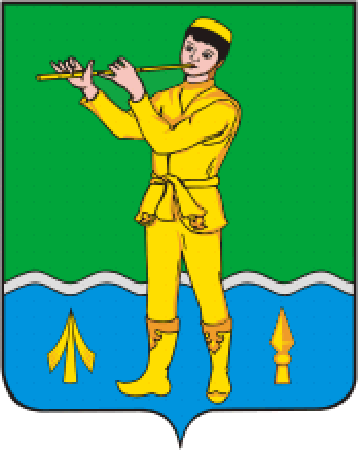 ТАТАРСТАН РЕСПУБЛИКАСЫМӨСЛИМ МУНИЦИПАЛЬ РАЙОНЫ БАШКАРМА КОМИТЕТЫПОСТАНОВЛЕНИЕКАРАР____20.09.2016 г._____________с. Муслюмово№__310__________Султанов Рушат ЗавдатовичЗаместитель руководителя Исполнительного комитета Муслюмовского муниципального района по социально-культурным вопросам-председатель комиссии;Мухметдинов Дамир Загитовичдиректор ГКУ «Центр занятости населения Муслюмовского района» - секретарь комиссии (по согласованию);Члены Конкурсной комиссииЧлены Конкурсной комиссииДемидов Рафаэль Тимофеевичначальник МКУ «Управление образования» Муслюмовского муниципального района РТ (по согласованию);Каширина Галина МихайловнаИ.о. начальника отдела социальной защиты Муслюмовского муниципального района РТ (по согласованию);Яббаров Ильмир Назифовичдиректор МКу  «Центр внешкольной работы» Муслюмовского района» (по согласованию);Хузин Альберт Робертовичначальник управления сельского хозяйства и продовольствия Муслюмовского района (по согласованию);Низамов Илгиз ХафизовичПредседатель районного Совета ветеранов (по согласованию).